Curriculum VitaePersonal DetailsDate of Birth		:	11-03-1996Marital Status		:	SingleReligion		:	MuslimObjectiveLooking forward to work in a professional and competitive environment where I can put my best efforts, hard work and skills to bring up the organization and myself too. I am also a life-long learner and determined to become a knowledge professional to keep abreast of the changing technology.  EducationSuccessfully passed Secondary School Certificate from Khadija Iranian School Dubai Al Karama Dubai, U.A.E. in June 2013 and secured 85% affiliated to UAE Board. CoursesSuccessfully passed Professional office in computer (Diploma) during the period from 2012 to 2013.Work Experience Worked in Dubai –Iranian hospital –as  IT-for 2 years.Working in Dubai – Fixit express – as Typist , Accountant, Marketing Communication SkillsHighly proficient in reading, writing, listening and speaking abilities of following languages:      PersianEnglishArabicHindi Personal StrengthsPosses' excellent communication and interpersonal skills.  Hard worker, energetic and sincere. Creative with ability to work independently.            Able to work under pressure.Ability to work in a multi-culture environment.General relationshipsAbility to work with team, as an effective member.Efficient performer in Challenging Environment. Other SkillsEnjoy working in both team environments and independentlyUsing Computer and Internet very Well.Professional in Microsoft OfficeFirst Name of Application CV No: 1650678Whatsapp Mobile: +971504753686 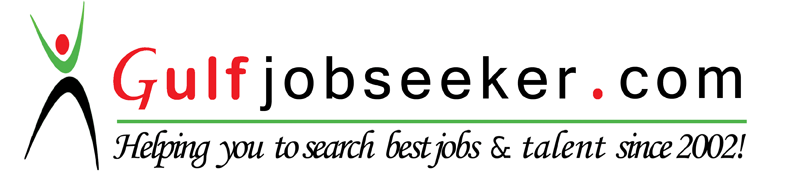 